2021eko txostenaEuskal ElkargoaHelgarritasunerako Herriarteko 
Batzordea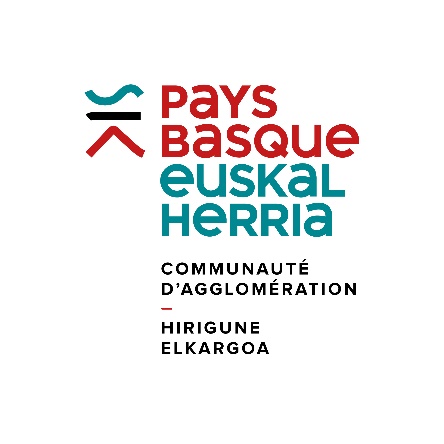 Txosten honetan aurkezten da lurraldeko helgarritasun unibertsalaren alde Euskal Elkargoan 2021ean egindako ekintzen bilana.TestuinguruaHelgarritasuna inoiz baino gehiago kontuan hartzen den gaia da Ipar Euskal Herrian. 
Izan ere, gure gogoeta nagusietarik bat da.Helgarritasunari buruz lanean ari diren tokiko erakundeek hausnartzen eta lan egiten segitzen dituzte, plantan ezarritako antolaketaren arabera (Helgarritasunerako Herriko Etxeko Batzordeen (HHEB), Helgarritasunerako Herriarteko Batzordearen (HHB) eta HHEB-HHB sarearen bidez).Txostenaren lehen zati honetan, Ipar Euskal Herrian helgarritasunaren aldeko ekintzak zein esparrutan gauzatzen diren azaltzen da.LurraldeaIpar Euskal HerriaIpar Euskal Herria 2.968 km2-ko hedadura duen lurraldea da. Pirinio Atlantikoetako (64) departamenduaren eta Akitania Berria eskualdearen parte da.Ipar Euskal Herria 158 udalerrik osatzen dute. 320.000 biztanle baino zertxobait gehiago ditu (INSEE arabera, 2019an).Herriak5000 biztanletik gorako 15 herriAngelu; Baiona; Biarritz; Bidarte; Bokale; Donibane Lohizune; Hazparne; Hendaia; Hiriburu; Kanbo; Mugerre; Senpere; Urruña; Uztaritze; Ziburu.1000 eta 4999 biztanle bitarteko 26 herriAhetze; Ahurti; Aiherra; Arbona; Arrangoitze; Azkaine; Baigorri; Bardoze; Basusarri; Beskoitze; Bidaxune; Biriatu; Donapaleu; Donibane Garazi; Ezpeleta; Getaria; Itsasu; Jatsu; Larresoro; Lehuntze; Maule-Lextarre; Milafranga; Sara; Sohüta; Zuraide; Urketa.1000 biztanletik beherako 117 herriAhatsa-Altzieta-Bazkazane; Ainharbe; Ainhize-Monjolose; Ainhoa; Aintzila; Aiziritze-Gamue-Zohazti; Akamarre; Aldude; Aloze-Ziboze-Onizegaine; Altzai-Altzabeheti-Zunharreta; Altzürükü; Amendüze-Unaso; Amorotze-Zokotze; Anhauze; Arberatze-Zilhekoa; Arboti-Zohota; Arhantsusi; Armendaritze; Arnegi; Arrokiaga; Arrosa; Arrueta-Sarrikota; Arüe-Ithorrotze-Olhaibi; Atharratze-Sorholüze; Azkarate; Banka; Barkoxe; Bastida; Behaskane-Laphizketa; Behauze; Behorlegi; Berrogaine-Larüntze; Bidarrai; Bildoze-Onizepea; Bithiriña; Bunuze; Burgue-Erreiti; Buztintze-Hiriberri; Domintxaine-Berroeta; Donaixti-Ibarre; Donamartiri; Donazaharre; Donoztiri; Duzunaritze-Sarasketa; Eiheralarre; Erango; Etxarri; Etxebarre; Ezpeize-Undüreine; Ezterenzubi; Gabadi; Gamarte; Gamere-Zihiga; Garindaine; Garrüze; Gixune; Gotaine-Irabarne; Haltsu; Hauze; Heleta; Hozta; Ibarrola; Idauze-Mendi; Iholdi; Ilharre; Irisarri; Irulegi; Iruri; Izpura; Izturitze; Izura-Azme; Jatsu Garazi; Jutsi; Labetze-Bizkai; Lakarra; Lakarri-Arhane-Sarrikotagaine; Landibarre; Larraine; Larribarre-Sorhapürü; Larzabale-Arroze-Zibitze; Lasa; Lekorne; Lekuine; Lekunberri; Lexantzü-Zunharre; Ligi-Atherei; Liginaga-Astüe; Lixoze; Lohitzüne-Oihergi; Luhuso; Lüküze-Altzümarta; Makea; Martxueta; Mehaine; Mendibe; Mendikota; Mitikile-Larrori-Mendibile; Montori; Muskildi; Oragarre; Ortzaize; Ospitalepea; Ostankoa; Ozaraine-Erribareita; Ozaze-Zühara; Pagola; Samatze; Santa Grazi; Sarrikotapea; Suhuskune; Uharte Garazi; Uhartehiri; Urdiñarbe; Urepele; Ürrüstoi-Larrabile; Zalgize-Doneztebe; Zaro.Gaur egun, Euskal Elkargoa oinarritzen da “lurralde eremua” izeneko lurralde azpiko antolaketan: Amikuze, Bidaxuneko lurraldea, Errobi, Errobi Aturri, Euskal kostaldea - Aturri, Garazi Baigorri, Hazparneko lurraldea, Hego Lapurdi, Iholdi Oztibarre, Xiberoa. Hamar lurralde eremu horietako egoitzei Elkargoaren Etxeak deitzen zaie.Euskal ElkargoaNor da lehendakari? Jean-René ETCHEGARAYNork hartzen ditu erabakiak? 232 hautetsi titular eta 143 hautetsi ordezkok osatzen duten elkargoko kontseilu batek;73 hautetsik –haietan lehendakariak eta 15 lehendakariordek– osatzen duten kontseilu iraunkor batek;35 hautetsik –haietan lehendakariak eta 15 lehendakariordek– osatzen duten kontseilu betearazle batek.Nork gauzatzen ditu erabakiak?Honako hauen inguruan antolatutako zerbitzuek:Zerbitzuen zuzendaritza nagusi batek; Zazpi zuzendariordetza nagusik;Zuzendaritzek, Misioek, Zuzendariordetzei lotu zerbitzuek.Politika publikoa: lurraldeko helgarritasun unibertsalaNork du akuilatzen?Lehendakariorde batek: Daniel OLÇOMENDYSébastien Evrardek gidaturiko Baliabide eta sustengu-zerbitzuen zuzendariordetza nagusiaren pean den eta bi langile dituen –Claire SARTHOU (Helgarritasunerako proiektu burua) eta Claudine CELHAIGUIBEL (Datuen eta Helgarritasun digitalaren misio karguduna)– Helgarritasunerako misioak.Nork du obratzen?Helgarritasunerako Herriarteko BatzordeakHelgarritasunerako Herriko Etxeko Batzordeen eta Helgarritasunerako Herriarteko Batzordearen sareak (HHEB-HHB sareak)Helgarritasunerako misioak Noren izenean? Udalerrien izeneanEuskal Elkargoaren izeneanIpar Euskal Herria - Aturri Mugikortasunen Sindikatuaren izeneanEragileakHelgarritasunerako Herriarteko BatzordeaEremua: 2021ean, Euskal Elkargoaren, Ipar Euskal Herria - Aturri Mugikortasunen Sindikatuaren eta Ipar Euskal Herriko 5.000 biztanletik beherako 143 udalerrien izenean esku hartu du batzordeak.Organizazioa: Batzordea ahalmen urritasuna duten pertsonak eta adineko jendeak ordezkatzen dituzten 10 elkarte biltzen dituen instantzia da. Euskal Elkargoa ordezkatzen duten 10 hautetsi titular eta beste 10 ordezkok eta Mugikortasunen Sindikatuko hautetsi titular bat eta ordezko batek osatzen dute. Gainera, batzordeak badu ere 7 elkartek eta 4 hautetsik osatutako lan taldea.Nor da buru? Daniel OlçomendyNork hartzen ditu erabakiak? BatzordeakNork gauzatzen ditu erabakiak? Lan taldeak edo Helgarritasunerako misioakNork du sustatzen? Helgarritasunerako misioakEginkizuna: Lurralde Elkargoen Kode Orokorreko L2143-3 artikuluaren zati labur bat:Batzordeak ahalmen urriko edo mugikortasun urriko pertsonen helgarritasuna zehazten du, urritasun motaren arabera, garraioen kodearen L.1112-1 artikuluari jarraikiz lehentasunezko geldilekuen berrehun metroko inguruan dauden ibilbide eta bide nagusietan;Batzordeak eguneratzen ditu, tresna elektronikoen bidez, lurraldean jendea errezibitzen duten eraikin pribatu eta publikoen zerrenda eta ahalmen urritasuna duten pertsonak eta adineko jendeak errazki joan daitezkeen eraikinen zerrenda;Batzordeak sistema bat antolatzen du, ahalmen urriko pertsonendako eta adineko jendeendako bizitegi eskuragarriaren eskaintza zerrendatzeko;Batzordeak proposamen balios guziak egiten ditu, egungo eraikinen helgarritasuna hobetzeko.Batzordeak urteko txosten bat idazten du, txosten hori Elkargoko kontseiluan aurkezten du eta ondotik prefetari igortzen dio.Kideak:Daniel OLÇOMENDY
Helgarritasunerako Herriarteko Batzordearen lehendakaria eta Lan taldearen buruaClaire SARTHOU
Euskal Elkargoaren Helgarritasunerako proiektu buruaPascal DANTIACQ
Amikuzeko hautetsi titularraChantal ERGUY
Amikuzeko hautetsi ordezkoaJoëlle TURCAT
Euskal kostaldea – Aturriko hautetsi titularraJean-Marie GUTIERREZ
Euskal kostaldea – Aturriko hautetsi ordezkoaJean-Michel SERRANO
Errobiko hautetsi titularra
Lan taldeko kideaArgitxu HIRIART-URRUTY
Errobiko hautetsi ordezkoaLaëtitia COLOM
Garazi Baigorriko hautetsi titularraClaire DUTARET BORDAGARAY
Garaziko Baigorriko hautetsi ordezkoaChristine ERDOZAINCY-ETCHART
Iholdi Oztibarreko hautetsi titularraWilliam SISSOKHO
Iholdi Oztibarreko hautetsi ordezkoaSandrine MINNE
Errobi Aturriko hautetsi titularra
Lan taldeko kideaBastien DUHALDE
Errobi Aturriko hautetsi ordezkoaJean-Paul BAREIGTS
Bidaxuneko lurraldeko hautetsi titularra
Lan taldeko kideaMarie-Ann LATHIERE
Bidaxuneko lurraldeko hautetsi ordezkoaAnne-Marie JOCOU
Hazparneko lurraldeko hautetsi titularraNathalie ETCHEGOYEN
Hazparneko lurraldeko hautetsi ordezkoaMichel IBARRA
Xiberoko hautetsi titularraAlain ARLA
Xiberoko hautetsi ordezkoaSandrine ARAGUAS-CAZEMAYOR
Hego Lapurdiko hautetsi titularra
Lan taldeko kideaMarion DUPRAT
Hego Lapurdiko hautetsi ordezkoaSophie CASTEL
Ipar Euskal Herria - Aturri Mugikortasunen Sindikatuko hautetsi titularraBeñat CACHENAUT
Ipar Euskal Herria - Aturri Mugikortasunen Sindikatuko hautetsi ordezkoaPaulette MONGABURRU
APF France Handicap
Urritasun motorea
Lan taldeko kideaGérard LAURENT
APF France Handicap
Urritasun motorea
Lan taldeko kideaFrançois HERVE
Association Fraternelle des Aveugles
Urritasun motorea
Lan taldeko kideaIsabelle DEYHERABEHERE
Association Fraternelle des Aveugles
Ikusmen urritasuna
Lan taldeko kideaPascal ANDIAZABAL
Association Valentin Haüy (AVH)
Ikusmen urritasuna
Lan taldeko kideaJean CAPDEVILLE
Association Valentin Haüy (AVH)
Ikusmen urritasuna
Lan taldeko kideaJean BERCHERIE
Association Pour Adultes et Jeunes Handicapés
Urritasun kognitiboa
Lan taldeko kideaIñaki ҪALDUMBIDE
Espace de Vie pour les Adultes Handicapés
Urritasun kognitiboa
Lan taldeko kideaBrigitte BERCKMANS-ESPI
Handiplage
Urritasun motorea
Lan taldeko kideaRamon ESPI
Handiplage
Urritasun motorea
Lan taldeko kideaDominique MAGNARD
Signes Libres
Entzumen urritasuna
Lan taldeko kideaStéphane MAILLART
Signes Libres
Entzumen urritasuna
Lan taldeko kideaNicolas BACHOFFER
Handisport
Urritasun mota oroBernard MESZAROS
Handisport
Urritasun mota oro
Helgarritasunerako Herriko Etxeko Batzordeen eta Helgarritasunerako HerriartekoHenri LAVALLEE
Association Française contre les Miopathies 
Urritasun motore anitzaMayie LEPAROUX
Génération Mouvements 64
Adineko jendeakBatzordearen sarea (HHEB-HHB sarea)Eremua: HHEB-HHB sarea osatzen dute Euskal Elkargoak, Ipar Euskal Herria - Aturri Mugikortasunen Sindikatuak eta Ipar Euskal Herriko 5.000 biztanletik gorako 15 udalerriak.Organizazioa: Hautetsien sareak eta Teknikarien hiru sarek (eraikinak, bideak, digitala) osatzen dute. Nor da buru? Kide anitzeko lehendakaritzaNork hartzen ditu erabakiak? Hautetsien sareakNork gauzatzen ditu erabakiak? Teknikarien sareekNork du sustatzen? Helgarritasunerako misioakEginkizuna: Helgarritasunaren ikuspegi partekatua izatea, baliabideak bateratzea eta lurralde osorako baliabide izatea.Kideak:Hautetsien sareaDaniel OLÇOMENDY
Euskal Elkargoa eta Ipar Euskal Herria - Aturri Mugikortasunen SindikatuaJoëlle TURCAT
Angeluko herriaDeborah LOUPIEN-SUARES
Baionako herriaValerie SUDAROVICH
Biarritzeko herriaFlorence POEYUSAN
Bidarteko herriaJean-Marie GUTIERREZ
Bokaleko herriaChristine DUHART
Donibane Lohizuneko herriaVéronique BROUSSAINGARAY
Hazparneko herriaXabier MANTEROLA
Hendaiako herriaNicole AMESTOY
Kanboko herriaChristian PAILLAUGUE
Mugerreko herriaDominique IDIART
Senpereko herriaSandrine ARAGUAS-CAZEMAYOR
Urruñako herriaJean-Michel SERRANO
Uztaritzeko herriaPeio DUFAU
Ziburuko herriaBideetako teknikarien sarea:Franck ETAVE
Eric AYEZ
Angeluko herriaGilles DELHAIE
Baionako herriaFranck DRUESNES
Biarritzeko herriaStéphane PODEUR
Bidarteko herriaChristophe LYON
Bokaleko herriaJean-Marc DELPECH
Donibane Lohizuneko herriaPatrick MASTOUMECQ
Hazparneko herriaChristophe CALVO
Hendaiako herriaJérôme ESCUTARY
Kanboko herriaAnne PORCELLINI
Mugerreko herriaPatrick ELIZALDE
Senpereko herriaFrançois ALSUGUREN
Urruñako herriaMaxime DIRIBARNE
Uztaritzeko herriaVincent URANGA
Ziburuko herriaClaire SARTHOU
Euskal ElkargoaEraikinetako teknikarien sarea:Sébastien BEREAU
Angeluko herriaPhilippe DUMONT
Baionako herriaFranck DRUESNES
Biarritzeko herriaStéphane PODEUR
Bidarteko herriaChristophe LYON
Bokaleko herriaStéphane LERCHUNDI
Donibane Lohizuneko herriaSophie SALLABERRY
Patrick MASTOUMECQ
Hazparneko herriaYves DARRIEUMERLOU
Hendaiako herriaThierry EUDES
Kanboko herriaAnne PORCELLINI
Mugerreko herriaPatrick ELIZALDE
Senpereko herriaFrançois SUSPERREGUI
Urruñako herriaDenis TREPOUT
Uztaritzeko herriaAlain PLAINO
Ziburuko herriaClaire SARTHOU
Euskal ElkargoaHelgarritasun digitalerako erreferenteen sarea:Christophe HARNIE
Angeluko herriaLaurie DUMORA
François LABARDE
Baionako herriaFranck DRUESNES
Bertrand SAUVAGNAC
Biarritzeko herriaLaëtitia FELIS
Karl CONREUX
Bidarteko herriaClaire FUENTES
Bokaleko herriaChrystel MARTY-TUSSEAU
Jean-Noël LACROIX
Donibane Lohizuneko herria
Karine LEON
Jean-Baptiste DARDEL
Hazparneko herriaBéatrice LAFFARGUE
Alexandre CORRIHONS
Philippe PIQUEREY
Hendaiako herriaSandra BOSCQ-DACHARY
Hiriburuko herriaNicolas LE BARS
Kanboko herriaThomas PAILLAUGUE
Mugerreko herriaAnne BORDES
Senpereko herriaDamien BOYER
Urruñako herriaJean-Michel URRUTIA
Uztaritzeko herriaMarie-Clémence SURZUR
Ziburuko herriaClaudine CELHAIGUIBEL
Euskal ElkargoaHelgarritasunerako misioaEremua: Euskal Elkargoa, Ipar Euskal Herria - Aturri Mugikortasunen Sindikatua, beste erakunde satelite (adibidez: Ipar Euskal Herriko Turismo Bulegoa) eta Ipar Euskal Herriko 158 udalerrietan esku hartzen du helgarritasunerako misioak.Organizazioa: Turismo Iraunkorraren eta Lurraldeko Helgarritasun Unibertsalaren ardura duen Daniel OLÇOMENDY da Helgarritasunerako misioaren hautetsi erreferentea. Helgarritasunerako misioa Baliabideen eta sustengu-euskarrien zuzendariordetza nagusiari lotua zaio. Bi langilek osatzen dute.Kideak: Claire Sarthou, Claudine CelhaiguibelEginkizuna: Helgarritasunerako misioak obraginak (hirigunearen zerbitzuak, Mugikortasunen Sindikatuaren zerbitzuak, udalerriak) laguntzen ditu, eraikinen, bideen, mugikortasunaren eta digitalaren alorretan. Batzordeak eta sareak sustatzeaz arduratzen da. Proiektuak gauzatzen laguntzen du. Euskal Elkargoa ordezkatzen du Estatuko helgarritasunerako instantzietan (Hiri Inklusiboetako Helgarritasunerako Erreferenteen lan taldean, Informazio Geografikoaren Kontseilu Nazionalaren lan taldean).EgoeraIpar Euskal Herrian helgarritasunaren egoeraren azterketa egiteak ahala ematen dio inori Euskal Elkargoak lurraldeko helgarritasun unibertsalaren inguruan duen xedearen konplitzeko burutu dituen ekintzen zerrenda ikusteko. 
2017an sortu baino lehen eta gero burututako ekintzak garatu eta berrikuntzak eta esperimentazioak sustatu nahi ditu Elkargoak. 
Izan ere, helgarritasunaren aldeko neurrien akuilatzailea izan nahi du bere lurraldean.2021eko ekintzak sei ardatz nagusiren arabera deklinatu ditu:Eraikinak;Mugikortasunak;Digitala;Datuak; Sentsibilizazioa eta formakuntza;Finantzamendua.EraikinakHelgarritasun Programatuko Agenden (HPA) segimenduaEragilea: Helgarritasunerako misioaNoren izenean? Euskal Elkargoaren izeneanHelgarritasunerako misioak Ondare Eraikiaren eta Baliabide Orokorren Zuzendaritzari laguntzen dio Helgarritasun Programatuko Agendak (HPA) plantan ezartzen lurralde eremu bakoitzean. 2021ean, Helgarritasun Programatuko Agenden segimendua egin du honako lurralde eremuetan: Amikuze, Bidaxuneko lurraldea, Errobi, Euskal kostaldea - Aturri, Garazi Baigorri, Hazparneko lurraldea eta Xiberoan.Amikuze: Elkargoaren Etxeko obrak bururatu dira.Errobi: Mamurrak haurtzaindegian eta Kanboko igerilekuan obrak egiteko azterketak abiatu dira. Louis Dassance aisialdi zentroko obrak egin dira.Euskal Kostaldea - Aturri: Baionako musika kontserbatoriora errazki joateko obra-azterketak hasi dira. Egoitzatik kanpoko eremuen helgarritasun-lanak 2021eko urtearen bukaeran hasi ziren, eta 2022an bururatuko dira.Hazparneko lurraldea: Baigurako aisialdi guneko obrak bururatu dira.Xiberoa: obra guziak bururatu dira.2021eko bilana7 HPA aurkeztu dira Amikuze, Bidaxuneko lurraldea, Errobi, Euskal kostaldea - Aturri, Garazi Baigorri, Hazparneko lurraldea, Xiberoa eta Hego Lapurdin:3 osoki bururatu dira (Amikuze, Xiberoa, Hego Lapurdi)4 egiten ari dira (Euskal kostaldea - Aturri, Errobi, Garazi Baigorri, Hazparneko lurraldea)Eragilea: Helgarritasunerako misioaNoren izenean? Euskal Elkargoko udalerrien izeneanHelgarritasunerako misioak udalerriei laguntzen die Helgarritasun Programatuko Agendak (HPA) plantan ezartzen. 2021ean, lurralde eremu horietako udalerrien Helgarritasun Programatuko Agenden segimendua egin du:Amikuze: Arberatze-Zilhekoa, Arboti-Zohota, Domintxaine-Berroeta, Donapaleu, Ilharre, Larribarre-Sorhapürü, Lohitzüne-Oihergi, Mehaine, Pagola, Uhartehiri;Errobi: Arrangoitze, Haltsu, Kanbo, Larresoro, Luhuso, Zuraide;Garazi Baigorri: Aldude, Anhauze, Arnegi, Bidarrai;Iholdi Oztibarre: Armendaritze, Izura-Azme;Hazparneko lurraldea: Bastida, Donoztiri, Hazparne;Bidaxuneko lurraldea: Samatze;Xiberoa: Muskildi;Hego Lapurdi: Hendaia, Sara, Senpere.LIFI esperimentazioaEragilea: Helgarritasunerako misioa, CEREMArekin lankidetzan (Arriskuei, ingurumenari, mugikortasunari eta antolaketari buruzko azterketarako eta aditu txostenetarako zentroa)Partaidea: Glorytech enpresa, Grall aplikazioaren sortzaileaNoren izenean? Euskal Elkargoaren izeneanBere lurraldean, Euskal Elkargoak (EHEk) araua du diseinu unibertsaleko irakaspenak aplikatzea bere proiektuetan, hots, bere proiektuak baliosak, praktikoak eta denentzat erabilgarri izatea. Bere eraikinetako zerbitzuetara errazki joateari dagokionez, Elkargoa ohartu da erabiltzaileentzat ez dela beti erraza zerbitzu ona edo bilkura gela ona aurkitzea, bereziki ikusmen urritasuna dutelarik. Baina, GPS edo Bluetooth funtzioei esker eraikinetik kanpo erabiltzailea gidatu badaiteke ere, eraikinaren barneko joan-jinak ez dira gaur egun nahi bezain errazak.Horregatik, Elkargoari LIFI teknologia interesatzen zaio. Izan ere, barnean erabiltzaileak gidatzeko ahala emanen luke, GLORYTECH startup-ak garatutako Grall aplikazioari esker. Esperimentazioaren barnean, “GRALL” aplikazio unibertsalaren bidez hainbat teknologia eta konexio-molderen laguntza izan dezake erabiltzaileak, joan-jinetan jarraikitasuna bermatzeko. Lekuak sortu traben arabera, erabiltzaileak teknologiarik egokiena erabil dezake kanpoko eremu publikotik eraikinen barnera joateko eta bidean jarraikitasuna bermatzeko. Konexio-molde batetik bestera errazki pasa daiteke erabiltzailea, telefonoko Internet saretik WiFira errazki pasatzen den bezala.GPS bidezko geolokalizazioa kanpoan (Galileo satelitea)Bluetooth balizen bidezko geolokalizazioa, kanpoko eta barneko eremuetan ezarririk, smartphoneko Bluetooth-aren bidez erabiltzailea lokalizatu eta hari eduki/informazio bat helarazteko, haren kokapenaren arabera.LIFI bidezko geolokalizazioa barnean, eduki/informazio bat helarazten duen LED argia eta smartphone kameraren arteko interakzioari esker.Aplikazioa urririk deskarga daiteke deskarga-plataformetan. Aplikazioak aukera ematen du puntuak sortzeko eta puntu bakoitzari edukia aktibatzen duen teknologia bat esleitzeko –GPS, Bluetooth, LIFI–. Puntu bakoitzari eduki bat lotzen zaio: audioa, bideoa, irudia edo testua. Aplikazioak smartphonearen Internet sarea erabiltzen du edukiak irakurtzeko. LIFI teknologiaren barnean, aplikazioak lotura egiten du LED argiak igorritako kodearen eta kodeari dagokion edukiaren artean. Telefono mugikorraren kamerak du lotura aktibatzen (LIFI bideratzailearen eta smartphone kameraren artean daturik transmititu gabe).2021ean, CEREMArekin lankidetzan egindako proiektuaren barnean, Euskal Elkargoak baliabidearen bi ebaluazio egitea erabaki du:Erabiltzaileek egindako ebaluazioa Helgarritasun digitalean espezializatutako hornitzaile baten ebaluazio teknikoa.Erabiltzaileek egindako ebaluazioaren deskribapena:2021eko uztailaren 1ean, LIFI aplikazio eta teknologiaren esperimentazio zuzena egin zen. Esperimentazio honen helburua zen pertsonek eraikin batean A puntutik B puntura autonomian mugitzeko duten gaitasuna egiaztatzea, GRALL aplikazioa eta LIFI balizei lotutako mezuak erabiliz. Test hori Urruñako Elkargoaren Etxean egin zen. Helgarritasunerako Herriarteko Batzordeko lan taldeko kideek aitzinetik ereduzko ibilbideak zehaztu zituzten (adibidez, sartzetik harrera lekura, harrera lekutik bilkura gelara eta abar). Esperimentaziorako, hauek mobilizatu ziren:Honako hauek osatu zuten talde teknikoa:CEREMA : 3 langileEHE: 3 hautetsi + 2 langileLaguntza teknikoa: ergoterapeuta 1Gomitak: Valentin Haüy elkarteko eta Association Fraternelle des Aveugles elkarteko lehendakariakHonako hauek osatu zuten testa egiteko taldea: Association Fraternelle des aveugles elkarteko 5 kideValentin Haüy elkarteko 4 kideErgoterapeuta bat behatzaile gisa egon zen egun osoan. Banakako ibilbideetatik abiaturik egin zen testa. Hala ere, antolaketa arrazoiengatik, parte hartzaileak 5 eta 4 pertsonako bi taldetan banatu ziren: talde bat goizez eta bestea arratsaldez. Taldearen harrera egin zen hasieran eta helmugan, parte hartzaileek beren artean solasik izan ez zezaten banakako ibilbidea egin baino lehen. Testaren iragatea (egun erdi bat):urratsa: taldearen harrera. urratsa: banakako harrera (testaren iragatearen aurkezpena, smartphonearen bateragarritasunaren probatzea, parte hartzaileei mikroak ezartzea).urratsa: 15 bat minutuko banakako ibilbidea egitea, autonomian eta filmaturik test ondoko analisirako.urratsa: parte hartzaileak bakarkako bilduma egitea, galdeketari erantzutea.urratsa: parte hartzaileak elkartzea eta denen arteko solasaldia.urratsa: hautetsiek, CEREMAk, Helgarritasunerako misioak eta ergoterapeutak osatutako talde teknikoak bilduma egitea.Parte hartzaileen taldeaJoan-etorrietarako autonomia eta laguntza maila desberdina duten pertsona itsu eta ikusmen urriko jendeak biltzen ditu esperimentatzaileen taldeak. Erabiltzaileei ez zaie ikusmen urritasunen izaera azaltzea eskatzen, esperimentazioaren helburua baita sistema berri hori ohiko joan-etorrietarako erabilgarri izatea. Erabiltzaile gehienek berrogeita hamar urte baino gehiago dituzte, hots, ikusmen urriko herritarren adierazgarri dira. Horietarik zortzi ikusmen urrikoak dira eta bat itsua da. Horietarik zortzi itsu-makilarekin mugitzen dira eta bat itsu zakurrarekin.Parte hartzaileen tresnatzea:Parte hartzaile bakoitzari mikrofono bat jartzea abiatu baino lehen.IbilbideakIbilbide anitz egin daitezke. Kasu egiten da parte hartzaileak ez daitezen ibilbide berean aldi berean elkartu.Hauek dira lehen irakaspenak:Oro har, erabiltzaileek baliabidean duten interes bizia berretsi da;GRALL aplikazioari buruz: erabiltzeko erraztasuna, baina ahotsezko kontrolagailuekin nabigatzeko arazoak (ebaluazio teknikoak berretsi du);LIFI teknologiari buruz: ibilera ona, betiere erabiltzailearen telefonoa LIFI balizak detektatzera heltzen bada. Ebaluazio teknikoaren deskribapena:Helgarritasun digitalerako urte anitzeko eskeman hartutako engaiamenduen arabera, Euskal Elkargoak GRALL aplikazioaren ikuskapena egiten du.Produktu eta zerbitzuen helgarritasunari buruzko Europako arauaren irizpide guziak betetzeari buruzkoa da ikuskapena (EN 301 549 araua (3.2.1. ber.)). Testa egiteko, aplikazio mugikorren helgarritasuna ebaluatzeko araua erabiltzen du ikuskariak (orain arte argitaratutako metodo baliagarri bakarra). Helgarritasuna Hobetzeko Araudi Nagusiaren gomendioen arabera, itzultze-testak egiten dira VoiceOver pantaila-irakurgailuarekin IOS sistema eragilean.Hauek dira lehen irakaspenak:Botoi batzuk ezin dira aktibatu teklatuarekin edo pantaila-irakurgailuarekin;Ikuspegiaren kudeaketa ez da beti koherentea;Kontrasteak hobetu behar dira;Informazioa egituratu behar da (edukien izenburua);Edukiak erretratu edo paisaia moduan kontsultatzeko aukera eman behar da.Diagnostikoa egin ondoan, bilkura teknikoa antolatu da ikuskariaren, GRALL aplikazioa garatzen duen GLORYTECH enpresaren eta Euskal Elkargoaren artean. Araua betetzen ez duten puntuak aipatu dira, zuzenketak egiteko.MugikortasunakHelgarritasun Programatuko Agendaren Eskema Nagusia (HPAEN)Eragilea: HPAEN-en misio karguduna eta Helgarritasunerako misioaNoren izenean? Ipar Euskal Herria - Aturri Mugikortasunen Sindikatuaren izenean2017an, Euskal Elkargoa (EHE) sortu zen, Ipar Euskal Herriko 10 herri elkargoek bat egitearen ondorioz –haietan Euskal kostaldea - Aturri eta Hego Lapurdiko hiriguneak–. Segidan, EHEk “Mugikortasunen” eskumena eman zion Ipar Euskal Herria - Aturri Mugikortasunen Sindikatuari. Sindikatu horrek gaur egun Euskal Elkargoko 158 udalerri biltzen ditu eta baita Landesetako Ondres, Saint-Martin-de-Seignanx eta Tarnoseko udalerriak.Mugikortasunaren lurralde berri horren sorrerarekin batera, antolaketa eta zerbitzu-eskaintza asko aldatu ziren, eta aldi berean ordu artekoa mantendu zen kontratu-engaiamenduengatik eta Eskualdeak Ipar Euskal Herria - Aturri Mugikortasunen Sindikatuari eskumenak eskualdatzeagatik (eskolako garraioak eta hiriarteko garraio ibilbideak). Horrela, gaur egun, hainbat sare badira lurraldean: Chronoplus, Hegobus, Car Express. Eta eskaintza berri batzuk sortu dira ere, hala nola Tram-Busa, Proxi’Busa, ibaietako joan-jinkariak eta abar. Azkenik, erabiltzaileendako eskaintza irakurgarriagoa eta ulergarriagoa izan dadin, Ipar Euskal Herria - Aturri Mugikortasunen Sindikatuak TXIK-TXAK marka sortu du, bere eskaintza guzia marka horrekin merkaturatzeko.Lurralde- eta eskaintza-aldaketa handi horien ondorioz, 2021ean Helgarritasun Programatuko Agendaren Eskema Nagusi (HPAEN) berria idazteko prozesua abiatu du Mugikortasunen Sindikatuak. Horretarako, HPAEN-en misio kargudun bat kontratatu du 2021eko urrian, hiru urterako. Misio kargudun haren eginkizuna HPAEN idaztea eta honen gauzatzea da, Helgarritasunerako misioaren laguntzarekin.Oroitarazten da 2017an, Euskal Elkargoaren sorreran, bi HPAEN bazirela: bat Euskal kostaldea - Aturri hirigunean, bestea Hego Lapurdiko hirigunean. HPAEN bakoitzak 2016 eta 2018ren arteko eperako balio zuen. Orduko bi HPAEN haiek ez dute balio gaur egun. Araudi teknikoa: garraio publikoko geldileku baten antolatzeaEragileak: Mugikortasunen Sindikatuaren zerbitzuak, HHEB-HHB sareko bideetako teknikariak eta Helgarritasunerako misioaNoren izenean? Ipar Euskal Herria - Aturri Mugikortasunen Sindikatua2020an, bideetako teknikarien HHEB-HHB sareak, Helgarritasunerako misioa bultzaturik, garraio publikoko geldileku bat antolatzeko araudi tekniko bat sortu zuen, Mugikortasunen Sindikatuaren zerbitzuekin elkarlanean. Agiri honek udalerri bakoitzari behar diren elementu teknikoak ematen dizkio, garraio publikoko geldilekuak pentsatu eta eraikitzeko.2021ean, erabiltzaileen segurtasuna hobetzeko lan egin da. Araudiari aldaketak ekarri zaizkio. Aldeek honakoa erabaki dute:Ibilgailuen aitzineko atean ikusizko eta ukipenezko seinaleak ezartzea;Geldilekuko kaiaren luzeran ikusizko eta ukimenezko segurtasun-marra baten sortzea, ikusmen urritasuna duten edo itsuak diren erabiltzaileak ez daitezen kaiaren bazterretik hurbilegi egon;Geldilekuko kaietan dauden gida-ibilbideak kentzea, NF P 98-352 arauari jarraikiz.Testak egin dira Angeluko herrian Valentin Haüy eta Association Fraternelle des Aveugles elkarteetako kideekin, kolorearen hautua eta baliabideen lodiera (aitzineko atearen seinaleak eta segurtasun-marra) ontzat emateko. Lekuan berean antolatu den HHEB-HHB sareko bilkura tekniko baten ondotik, soluzioak baietsi dira. Mugikortasunen planaEragilea: Helgarritasunerako Herriarteko Batzordeko hautetsiakNoren izenean? Ipar Euskal Herria - Aturri Mugikortasunen Sindikatuaren izeneanIpar Euskal Herria - Aturri Mugikortasunen Sindikatuak sortutako Mugikortasunen Planari buruzko iritzia galdatu dio Helgarritasunerako Herriarteko Batzordeari. Batzordekideek eta bereziki hautetsiek beharrezkotzat jo dute Mugikortasunen Planaren helgarritasunari buruzko eranskinari proposamenak gehitzea.Helgarritasunerako misioaren laguntzarekin, Daniel OLÇOMENDY jaunak sustatzen duen lan taldea osatu da. Batzordean lurralde eremu bakoitza ordezkatzen duten 10 hautetsik osatzen dute lan taldea.Lan taldea 2021eko maiatzaren 4an eta 18an bildu zen, agiri bat idazteko, partzuer diren eta kontsultatu diren pertsona publikoak kontsultatzeko Sindikatuak abiatu duen prozeduraren parte gisa.Oixtion aipatutako kontsulta-prozedura bururatu ondoan, Helgarritasunerako Herriarteko Batzordeak proposatutako dokumentua kontuan hartu du Mugikortasunen Sindikatuak, eta Helgarritasunerako Herriarteko Batzordearekin berriz harremanetan jartzea proposatu du, egindako oharrak kontuan hartuz Mugikortasunen Planaren helgarritasunari buruzko eranskinaren bertsio berria aurkezteko. DigitalaGaur egun, gero eta desmartxa edo informazio gehiago egiten edo transmititzen dira webguneen, aplikazio mugikorren, Internet erabiltzen duten lanbide-programen eta hiri-altzarien bidez (adibidez, hunkimen pantailak). 2019az geroztik, Euskal Elkargoak lan handia egin du gai honen inguruan, axola baitu erabiltzaile bakoitzak zerbitzu horiek errazki erabili ahal izateaz.Helgarritasun digitalerako urte anitzeko eskemaEragilea: Helgarritasunerako misioaNoren izenean? Euskal Elkargoaren izenean2021ean, Euskal Elkargoak helgarritasun digitalerako urte anitzeko eskema idatzi du.Hau da bide orria: urte anitzeko eskemaren eta ekintza-planen edukiek Euskal Elkargoaren helgarritasunaren aldeko politika gidatzen duten eredugarritasun eta laguntza xedeak islatzeko gisan lan egitea.Hori dela eta, beharrezkotzat jo da eskema honen esparrua zabaltzea Elkargoaren ardura diren lineako komunikazio zerbitzuez haratago (hots, araudiak xedetzat duen perimetroaz haratago).Urte anitzeko eskema idazten lagundu du helgarritasun digitalean aditua den jakile batek. Metodologiari dagokionez, urte anitzeko eskema idatzi eta obratzeak lau etapa biltzen ditu:Egoera-aktaEskemaren xedeen zehazteaUrteko ekintza-planak egiteaUrteko ekintza-planak ebaluatzea.Aztertutako gaien arabera, instantzia politiko batzuk mobilizatzen dira zerbitzu teknikoen laguntzarekin.Eskemaren barnean egindako lehen egoera-aktari esker, honako elementu hauek zerrendatu dira, baina zerrenda aldakorra da:17 webgune, haietan erakundearen webgunea: www.communaute-paysbasque.frIntraneteko gune bataplikazio mugikor batZerrenda horrek ez ditu kontuan hartzen Elkargoaren egitura “sateliteek” –hala nola Ipar Euskal Herriko Turismo Bulegoak, Ipar Euskal Herria - Aturri Mugikortasunen Sindikatuak eta abarrek– kudeatzen dituzten webguneak eta aplikazio mugikorrak, egitura haiek urte anitzeko eskema propioa idatzi behar baitute.Elkargoko Kontseiluak eskema eta 2021eko ekintza-plana onartzea erabaki zuen 2021eko apirilaren 10eko bilkuran. Helgarritasun digitalerako urte anitzeko eskema eta 2021eko ekintza-plana Elkargoaren webgunean argitaratu dira.Eragilea: Helgarritasunerako misioaNoren izenean? Lurraldeko 158 udalerrien eta Ipar Euskal Herria - Aturri Mugikortasunen Sindikatuaren izeneanEuskal Elkargoak akuilatzaile izateko asmoa du bere lurraldean, haren kide diren 158 udalerriak eta Mugikortasunen Sindikatua lagunduz, helgarritasun digitalaren aldeko bertutezko dinamika bat sortzeko.HHEB-HHB sareko hautetsiek eskaturik egindako azterketaren ondoren, erabaki da Euskal Elkargoak duela finantzatuko bere lurraldeko helgarritasun digitalerako urte anitzeko eskemak idatzi eta egitea.Eskema honetan datza: entitate bakoitzean existitzen diren zerbitzu digital guzien egoera-akta egitea. Gehienez ere 3 urtez gidatzen du. Hala, espero da, eskemaren hiru urteko epea bururatzean, zerbitzu bakoitza osoki arauen araberakoa egitea.2021 bukaeran, 53 udalerrik adierazi dute Helgarritasunerako misioaren laguntzaz baliatzeko printzipiozko adostasuna.Beherean zerrendatutako udalerriek laguntza eskatu diote Helgarritasunerako misioari. Solasaldiak helgarritasun digitalaren gaiari buruzko sentsibilizazioa egiteko parada izan dira, herriaren webgunearen ikuskatze labur egin da herri batzuentzat eta eskema sortu da beste batzuentzat:AiziritzeArrangoitzeAzkaine (eskema helarazirik)Baiona (ikuskatze laster bat baizik)Biarritz (ikuskatze laster bat baizik)BidaxuneBeskoitzeBokale (eskema helarazirik)Donibane Lohizune (eskema helarazirik)GetariaHazparneHeletaHiriburuKanbo (eskema helarazirik)LarresoroLehuntzeLuhusoMaule (eskema helarazirik)MugerreOragarreSaraUrruñaUztaritze (eskema helarazirik)Elkorrak eta entzumen urrikoak diren pertsonendako telefono bidezko harreraren eta harrera fisikoaren soluzioakEragilea: Helgarritasunerako misioaNoren izenean? Euskal Elkargoaren eta lurraldeko 158 udalerrien izeneanOroitarazten da araudiak aurreikusten duela udalerriek eta herriarteko lankidetzako erakunde publikoek (HELEP) elkorrak eta entzumen urrikoak diren pertsonei telefono bidezko harrera eta harrera fisikoa eskaini behar dietela. Betebehar hori, hasieran, 10.000 biztanletik gorako elkargoei zegokien, eta 2021 bukaeratik goiti, udalerri guziei.2020an, HHEB-HHB sareko hautetsiek galdaturik, Helgarritasunerako misioak azterketa bat egin zuen, eta, azterketa horrek agerian eman zuen zerbitzu horren plantan ematea eta funtzionamendua bateratu behar direla. Ondorioz, honako soluzio hau onartu da:Instalazio-gastuen % 100 Euskal Elkargoak finantzatzen du;Harpidetza-gastuak honela banatzen dira Elkargoaren eta 10.000 biztanletik gorako 6 udalerrien artean: % 30 Euskal Elkargoak finantzatzen du eta % 70 udalerriek haien biztanle kopuruaren arabera.ELIOZ sozietateak proposatutako ELIOZ CONNECT soluzioa hautatu da zerbitzu hori emateko. 2021 urte bukaeran, HHEB-HHB sareko hautetsiek proposatu dute ELIOZ soluzioa Euskal Elkargoko 158 udalerrietara zabaltzea, lurralde osoan helgarritasunaren ikuspegi bera izan dadin.Ondorioz, honako soluzio hau onartu da:Instalazio-gastuen % 100 Euskal Elkargoak finantzatzen du;Harpidetza-gastuak honela banatzen dira Elkargoaren eta 5.000 biztanletik gorako 15 udalerrien artean: % 30 Euskal Elkargoak finantzatzen du eta % 70 udalerriek haien biztanle kopuruaren arabera. Gainerako udalerri guziak, hala galdatuz gero, urririk baliatzen dira soluzioaz.Proposamen hori aho batez onartu du Kontseilu Iraunkorrak 2021eko urriaren 12an.DatuakAraudiaLurralde Elkargoen Kode Orokorraren (LEKO) L2143-3 artikuluak aurreikusten du Helgarritasunerako Herriko Etxeetako Batzordeek (HHEB) edo Helgarritasunerako Herriarteko Batzordeek (HHB) honakoa egiten dutela:Eraikinen, bideen, eremu publikoen eta garraioen helgarritasunaren egoera-akta;Tresna elektronikoen bidez eguneratzen dute herriaren edo elkargoaren lurraldean diren, HPA egin duten eta jendea errezibitzen duten eraikinen zerrenda, bai eta ahalmen urriko pertsonak eta adineko jendeak errazki joan daitezkeen eraikinen zerrenda ere;sistema bat antolatzen dute, ahalmen urriko pertsonendako eta adineko jendeendako bizitegi eskuragarriaren eskaintza zerrendatzeko.Mugikortasunen legeak betebehar hauek ezartzen dizkie batzordeei:Ahalmen urriko edo mugikortasun urriko pertsonen helgarritasuna zehaztea, urritasun motaren arabera, garraioen kodearen L.1112-1 artikuluari jarraikiz lehentasunezko geldilekuen berrehun metroko inguruan dauden ibilbide eta bide nagusietan.Betebehar horiek aplikatzeko, helgarritasunari buruzko datu-basea sortu behar da eraikinei, bideei eta garraioei dagokionez, eta estatu-plataformei informazioa helarazi behar zaie. Euskal Elkargoak, Helgarritasunerako misioaren bidez, Estatuarekin batera engaiamendua hartu du oinezkoen ibilbideen helgarritasun-datuei dagokionez estatu-estandar bat sortzeko. Horregatik, misioak Informazio Geografikoaren Kontseilu Nazionaleko lan taldearen 9 bilkuratan parte hartu du 2021ean. Lan horri esker, Informazio Geografikoko Kontseilu Nazionalak helgarritasun-datuei dagokien estatu-estandarra onartu ahal izan du. Eta, helgarritasun-datuei dagokien estatu-estandarrari esker, bide-kudeatzaileek datuak jasotzen ahalko dituzte lehentasunezko geldilekuen berrehun metroko inguruan dauden oinezko ibilbideak deskribatzeko.Hala, 2021ean, gaiari buruzko bi dekretu argitaratu dira:2021eko ekainaren 29ko 2021-836 dekretua, Informazio Geografikoko Zentro Nazionalaren estandarra inposatzen duen oinezko ibilbideen helgarritasuna deskribatzen duten datuak biltzeari buruzkoa (ikus gorago);2021eko ekainaren 30eko 2021-856 dekretua, NeTEx truke-formatua inposatzen duten garraio-zerbitzuen helgarritasun-datuen bilketari lotutako xedapenei buruzkoa.CEREMA, Lorient Agglomération eta Euskal Elkargoaren arteko partaidetzaEragilea: Helgarritasunerako misioaNoren izenean? Euskal Elkargoaren eta lurraldeko udalerri batzuen izenean2020an, CEREMAk (arriskuei, ingurumenari, mugikortasunari eta antolaketari buruzko azterketarako eta aditu txostenetarako zentroak) helgarritasunerako ministerio-ordezkaritzaren izenean segitu nahi zituen jendea errezibitzen duten eraikinen helgarritasun-datuei buruzko lanak. Aldi berean, Euskal Elkargoak bere lurraldeko helgarritasun-datuak biltzen hasi nahi zuen eraikinei, bideei eta garraioari dagokienez. Horregatik CEREMAk Euskal Elkargoari eskatu zion Lorient Agglomération-ekin lankidetzan aritzea.2020an egindako lanak batez ere jendea errezibitzen duten eraikinen datuei buruz zuzendu baziren, 2021ean CEREMAk, EHEk eta Lorient Agglomération-ek bideei dagozkien elementuak sartu nahi izan dituzte.2021ean, kideak 5 aldiz elkartu dira. Lanaren helburua izan da helgarritasunari buruzko datuen tokiko eredua sortzea, honako hauek integratzeko: garraio publikoko zenbait geldilekuren –lehentasunezko geldilekuak deitutako horien– inguruan errazki joan daitekeen ibilbideak egiteko arauzko betebeharrak. Tokiko beharrak helgarritasun-datuei dagokienez.Partaidetzaren barnean, Lorient Agglomération ari da konkretuki eredu osoa probatzen. Euskal Elkargoaren informazio geografikoaren zerbitzuarekin trukea antolatu da, eredua etorkizuneko Datu Geografikoen Azpiegituran integratzeko.Estatuko lan taldeakEragilea: Helgarritasunerako misioaNoren izenean? Euskal Elkargoaren eta lurraldeko udalerri batzuen izeneanTokiko elkargoei helgarritasun-datuei dagokienez Frantziak eta Europak erabaki dituzten betebeharrei erantzuteko ahala emateko, helgarritasun-datuak bateratzeko lanean ari da estatua. Horretarako, gai hauei buruzko hainbat lantalde eratu ditu:Bideak  Helburua da lehentasunezko geldilekuen berrehun metroko inguruan dauden ibilbide eta bide nagusietan helgarritasuna deskribatzen duten datuak zehaztu eta kalifikatzea;Garraioak  Helburua da garraio publikoen helgarritasunaren berri emanen duten datuak zehaztu eta kalifikatzea;Jendea errezibitzen duten eraikinak  Helburua da jendea errezibitzen duten eraikinen helgarritasunaren berri emanen duten datuak zehaztu eta kalifikatzea (eraikinetara sartzea eta eraikinen barnean mugitzea).CEREMAren eta Helgarritasunerako ministerio-ordezkaritzaren eskaerei erantzunez, Euskal Elkargoak honako hauek integratu ditu:Bideetarako lan taldea;Jendea errezibitzen duten eraikinetarako lan taldea.2021ean, 9 bilkuratan parte hartu du. Estatu mailan egindako lanari esker, partaidetzaren barnean egindako lana osa daiteke (ikus aitzineko paragrafoa), eta alderantziz.Sentsibilizazioa – FormakuntzaAhalmen urritasuna duten jendeen harreraEragilea: Helgarritasunerako Herriarteko Batzordearen lan taldeaNoren izenean? Euskal Elkargoaren eta lurraldeko udalerri batzuen izeneanHelgarritasunerako Herriarteko Batzordeak axola handia du lurraldeko langileak sentsibilizatzeaz ahalmen urritasuna duten jendeen harrerari. Horregatik, 2019an, lan taldeak plantan ezarri zituen ikusmen urritasunari, entzumen urritasunari, urritasun kognitiboari eta urritasun motoreari sentsibilizatzeko tailerrak eta tresnak. 2021ean, zenbait udalerrik batzordeari eskatu diote sentsibilizazio ariketa horiek antolatzea. COVID-19aren pandemia dela-eta, Helgarritasunerako Herriarteko Batzordearen lan taldeak ezin izan dio eskaerari erantzun.Helgarritasun numerikoaEragilea: Helgarritasunerako misioaNoren izenean? Euskal Elkargoaren, lurraldeko udalerri batzuen eta Elkargoaren egitura satelite batzuen izeneanElkargoaren helgarritasun digitalaren erreferente gisa, Helgarritasunerako misioak Elkargoaren, udalerrien eta Elkargoaren satelite-egituren zerbitzuei helgarritasun digitalaren erronkak azaltzen dizkie. Sentsibilizazio ikastaroak antolatzen ditu, eta ikastaro haiek Helgarritasuna Hobetzeko Araudi Nagusiaren betebeharrak aurkezteko aukera ematen dute. Hauek dira orduan aipagai nagusiak: webguneen eta aplikazio mugikorren helgarritasuna, helgarritasun digitalerako urte anitzeko eskemaren desmartxa, helgarritasun digitalerako erreferenteak eta kolaboratzaileak formatzearen beharra eta dokumentu eskuragarriak sortzearen beharra.2021ean, bereziki erakunde hauekin solastatu zen:Iparraldeko kontserbatorioaBil Ta Garbi sindikatuaIpar Euskal Herriko Turismo BulegoaSolasaldi horien ondotik, eta zerbitzuek hala eskaturik, formakuntza digitalaren beharrak ebaluatzeko galdeketa bat bidali zitzaien erakunde haiei.FinantzamenduaEragilea: Dirulaguntzen misio kargudunaNoren izenean? Lurraldeko 5.000 biztanle baino gutiagoko udalerrien izeneanElkargoak helgarritasunerako dirulaguntza bat plantan ezarri du, eta horren bidez finantza daitezke lurraldeko eraikinak, bideak edo alor digitala arauen arabera emateko beharrezkoak diren ikerketak eta obrak.Lurralde-elkartasunagatik, 5.000 biztanletik beherako udalerri guziek jasotzen dute dirulaguntza hori, banaketa honen arabera:0 eta 1.000 biztanleren artean = 15.000 € udalerri bakoitzeko, 3 urterako;eta 5.000 biztanleren artean = 8.000 € udalerri bakoitzeko, 3 urterako.1.000 biztanletik beherako 117 udalerriri eta 5.000 biztanletik beherako 27 udalerriri ematen zaie.Dirulaguntzak 1.971.000 euroko aurrekontua du 2019-2021eko aldirako.2021ean, 88 eskaera ikertu dira. 997.400 € baino gehiago banatu dira.Eskaeren banaketa lurralde eremuen arabera:Amikuze: 21Errobi: 5Garazi Baigorri: 15Iholdi Oztibarre: 8Bidaxuneko lurraldea: 7Hazparneko lurraldea: 5Errobi Aturri: 5Xiberoa: 17Hego Lapurdi: 52022ko helburuakEraikinakHelgarritasun Programatuko Agenden (HPA) segimenduaEragilea: Helgarritasunerako misioaNoren izenean? Euskal Elkargoaren eta udalerri batzuen izeneanOndare eraikiaren eta baliabide orokorren zuzendaritza eta udalerriak laguntzen segitzea, Helgarritasun Programatuko Agendak (HPA) obra ditzaten, lurralde mailan. LIFI esperimentazioaEragilea: Helgarritasunerako misioaNoren izenean? Euskal Elkargoaren izenean2022an, 2021ean egindako oharrak kontuan hartuz, proiektuaren jarraipena eginen da, bi fasetan:Fase teknikoaMezuen edukia berrikusiko da;Balizen banaketa aldatuko da;Aplikazioaren ikuskatze-txostenean idatzitako arau hausteak zuzenduko dira;Ikuskatze berri bat programatuko da IOS eta ANDROIDen bidez. Esperimentazio faseaFase tekniko horren ondotik, esperimentazio fase bat programatuko da. Protokoloa 2021ean erabilitakoaren berdina izanen da. CEREMAk esperimentazioari buruzko behin betiko txostena idatziko du, Helgarritasunerako misioarekin lankidetzan.MugikortasunakHelgarritasun Programatuko Agendaren Eskema Nagusia (HPAEN)Eragileak: HPAEN-en misio karguduna eta Helgarritasunerako misioaNoren izenean? Ipar Euskal Herria - Aturri Mugikortasunen Sindikatuaren izenean2022an, Mugikortasunen Sindikatuak honakoa egitea aurreikusten du:merkataritza-garraioko geldileku guzien ikuskatzea egitea, lehentasunezko geldilekuen zerrenda berri bat egiteko;zerrenda honen parte diren udalerri bakoitzarekin egutegia zehaztea, geldilekuak arauen arabera egiteko;material ibiltariaren zerrenda zehatza egitea; zerbitzu-eskaintzaren zerrenda zehatza egitea;bidaiarien informazioaren helgarritasuna ebaluatzea;langileen formakuntzan arreta jartzea;2022 bukaerarako helgarritasun programatuko agendaren eskema nagusi berriaren alde bozkatzea.Araudi teknikoa: garraio publikoko geldileku baten antolatzeaEragilea: Mugikortasunen Sindikatuaren azpiegituren zerbitzuaNoren izenean? Udalerrien izenean2022an, geldilekuetako kaiak egokitzeko aldaketak:Segurtasun-eremuaren markatzea;Aitzineko atean seinaleak ezartzea;Gida-ibilbideak kentzea.Mugikortasunen Sindikatuak obra-kanpaina bat jarriko du abian, ados diren lurraldeko udalerrietan. DigitalaHelgarritasun digitalerako urte anitzeko eskemaEragilea: Helgarritasunerako misioaNoren izenean? Euskal Elkargoaren, Ipar Euskal Herria - Aturri Mugikortasunen Sindikatuaren eta lurraldeko 158 udalerrien izeneanEuskal Elkargoaren eskemaren ekintza-planaren jarraipena (2. urtea);Ipar Euskal Herria - Aturri Mugikortasunen Sindikatuaren helgarritasun digitalerako urte anitzeko eskema egitea;Udalerriei laguntzea.Elkorrak eta entzumen urrikoak diren pertsonendako telefono bidezko harreraren eta harrera fisikoaren soluzioaEragileak: Helgarritasunerako misioa, HHEB-HHB sareko hautetsiakNoren izenean? Euskal Elkargoaren eta lurraldeko udalerri batzuen izeneanSoluzioa Ipar Euskal Herri osoan zabaltzea.DatuakCEREMA, Lorient Agglomération eta Euskal Elkargoaren arteko partaidetzaEragilea: Helgarritasunerako misioaNoren izenean? Euskal Elkargoaren eta lurraldeko udalerri batzuen izeneanHelgarritasunari buruzko datuen tokiko eredua sortzen jarraitzea. Estatuko lan taldeakEragilea: Helgarritasunerako misioaNoren izenean? Euskal Elkargoaren eta lurraldeko udalerri batzuen izeneanInformazio Geografikoaren Kontseilu Nazionalaren lan taldean abiatutako lanen jarraipena.Sentsibilizazioa – FormakuntzaAhalmen urritasuna duten jendeen harreraEragilea: Helgarritasunerako Herriarteko Batzordearen lan taldeaNoren izenean? Euskal Elkargoaren, Ipar Euskal Herria - Aturri Mugikortasunen Sindikatuaren eta lurraldeko udalerri batzuen izeneanOsasun baldintzak aldekoak badira, Helgarritasunerako Herriarteko Batzordeko lan taldeak lurraldeko udalerriei proposatuko dizkie harrerako langileak sentsibilizatzeko saio berriak.Helgarritasun digitalaEragilea: Helgarritasunerako misioaNoren izenean? Euskal Elkargoaren eta lurraldeko udalerri batzuen izenean.Helgarritasun Digitalerako Erreferenteen Sarearen barnean, “Helgarritasun digitalerako hitzorduak” plantan ezartzea, honako gai hauei buruz:eskema idaztea, ikuskatze laburra egitea, formulario irakurterraza ekoiztea, …Udalerrientzat, Elkargoaren egitura sateliteentzat eta Elkargoaren langileentzat: formakuntza-eskaintza aberastea eta bateratzea. Formakuntza adibideak:Irakurterraza eta ulerterrazaHelgarritasun digitalerako erreferenteaEduki eta dokumentu irakurterrazak idazteaFinantzamenduaEragilea: Dirulaguntzen misio karguduna Noren izenean? Lurraldeko 5.000 biztanle baino gutiagoko udalerrien izenean2021 urte hondarrean, Euskal Elkargoaren kontseiluak helgarritasunerako dirulaguntza urtebetez luzatzearen alde bozkatu du, dirurik gelditzen den neurrian.Helgarritasunerako misioaren kontaktua:Claire SARTHOU – 06 48 51 13 29 – c.sarthou@communaute-paysbasque.frClaudine CELHAIGUIBEL – 06 13 93 67 50 – c.celhaiguibel@communaute-paysbasque.fr